________________________________________________________________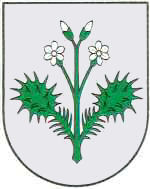 OPĆINA DUBRAVICAP  O  Z  I  V             kojim se pozivate na 04. sjednicu Općinskog vijeća Općine Dubravica koja će se održati u ponedjeljak, 15. studenog 2021. godine u prostoriji vijećnice Općine Dubravica s početkom u 18:00 sati.               Za sjednicu se predlaže sljedeći:DNEVNI  RED Usvajanje zapisnika sa 03. sjednice Općinskog vijeća Općine DubravicaDonošenje Odluke o davanju prethodne suglasnosti na Opće uvjete isporuke komunalne usluge obavljanja dimnjačarskih poslova isporučitelju DIMNJAČAR uslužni obrt, vl. Marko PogačićDonošenje Odluke o donošenju III. Izmjena i dopuna proračuna Općine Dubravica za 2021. godinu i projekcija za 2022. i 2023. godinuDonošenje III. izmjene i dopune Programa predškolskog obrazovanja za 2021. godinuDonošenje II. izmjene i dopune Programa školskog obrazovanja za 2021. godinuDonošenje III. izmjene i dopune Programa gradnje objekata i uređaja komunalne infrastrukture za 2021. godinuDonošenje I. izmjene i dopune Programa gospodarstva i poljoprivrede za 2021. godinuDonošenje III. izmjene i dopune Programa javnih potreba u kulturi za 2021. godinuDonošenje II. izmjene i dopune Programa socijalne zaštite za 2021. godinuDonošenje III. izmjene i dopune Programa zdravstva za 2021. godinuDonošenje III. izmjene i dopune Programa održavanja komunalne infrastrukture za 2021. godinuDonošenje I. izmjene i dopune Programa zaštite okoliša za 2021. godinuDonošenje III. izmjene i dopune Programa vatrogasne službe i zaštite za 2021. godinuDonošenje II. izmjene i dopune Programa turizma za 2021. godinuDonošenje I. izmjene i dopune Programa uređenja i održavanja prostora na području Općine za 2021. godinuDonošenje I. izmjene i dopune Programa deratizacije i veterinarsko-higijeničarske službe za 2021. godinuDonošenje I. izmjene i dopune Programa razvoja civilnog društva za 2021. godinuDonošenje I. izmjene i dopune Programa vodoopskrbe i odvodnje za 2021. godinuDonošenje Odluke o zakupu poslovnog prostora - ljekarna/prodavaonica lijekova 	(poslovni prostor u desnom dijelu prizemlja javno-poslovne građevine, na adresi Ulica 	Pavla Štoosa, na k.č.br. 72/2 k.o. Dubravica, uključivo i 5 (pet) parkirnih mjesta)Donošenje Odluke o primanju na znanje prijedloga Plana Proračuna Općine Dubravica za 2022. godinu, te projekcija za 2023. i 2024. godinu Donošenje Odluke o nabavi poklon paketa za djecu povodom blagdana Sv. NikoleDonošenje Odluke o isplati jednokratne novčane pomoći povodom božićnih blagdana socijalno ugroženim osobama s područja Općine DubravicaDonošenje Odluke o imenovanju ulica na području Općine DubravicaDonošenje Odluke o proglašenju komunalne infrastrukture javnim dobrom u općoj uporabiDonošenje Odluke o prijavi na natječaj 2.1.1. „Potpora razvoju opće društvene infrastrukture te poboljšanju uvjeta života na ruralnom prostoru“ za projekt „Rekonstrukcija staze na groblju“Zamolbe građanaInformacije i prijedloziRaznoKLASA: 021-05/21-01/6URBROJ: 238/06-02-21-1	     Dubravica, 11. studeni 2021. godine                                                                           		Predsjednik Općinskog vijeća	         Općine Dubravica 			 					Ivica Stiperski